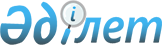 О внесении изменений и дополнения в решение маслихата района Биржан сал от 25 декабря 2019 года № С-46/2 "О бюджетах города Степняка, сельских округов и сел района Биржан сал на 2020-2022 годы"Решение маслихата района Биржан сал Акмолинской области от 29 мая 2020 года № С-52/6. Зарегистрировано Департаментом юстиции Акмолинской области 5 июня 2020 года № 7877
      В соответствии с пунктом 4 статьи 106 Бюджетного кодекса Республики Казахстан от 4 декабря 2008 года, подпунктом 1) пункта 1 статьи 6 Закона Республики Казахстан от 23 января 2001 года "О местном государственном управлении и самоуправлении в Республике Казахстан", маслихат района Биржан сал РЕШИЛ:
      1. Внести в решение маслихата района Биржан сал "О бюджетах города Степняка, сельских округов и сел района Биржан сал на 2020-2022 годы" от 25 декабря 2019 года № С-46/2 (зарегистрировано в Реестре государственной регистрации нормативных правовых актов № 7639, опубликовано 17 января 2020 года в Эталонном контрольном банке нормативных правовых актов Республики Казахстан в электронном виде) следующие изменения и дополнение:
      пункт 1 изложить в новой редакции:
      "1. Утвердить бюджет города Степняка на 2020 - 2022 годы, согласно приложениям 1, 2 и 3 соответственно, в том числе на 2020 год в следующих объемах:
      1) доходы – 51 481 тысяч тенге, в том числе:
      налоговые поступления – 16 028 тысяч тенге;
      неналоговые поступления – 0 тысяч тенге;
      поступления от продажи основного капитала – 0 тысяч тенге;
      поступления трансфертов – 35 453 тысяч тенге;
      2) затраты – 51 550,5 тысяч тенге;
      3) сальдо по операциям с финансовыми активами – 0 тысяч тенге;
      4) дефицит (профицит) бюджета – - 69,5 тысяч тенге;
      5) финансирование дефицита (использование профицита) бюджета – 69,5 тысяч тенге.";
      пункт 2 изложить в новой редакции:
      "2. Утвердить бюджет Макинского сельского округа на 2020 - 2022 годы, согласно приложениям 4, 5 и 6 соответственно, в том числе на 2020 год в следующих объемах:
      1) доходы – 35 080 тысяч тенге, в том числе:
      налоговые поступления – 5 294 тысяч тенге;
      неналоговые поступления – 0 тысяч тенге;
      поступления от продажи основного капитала – 0 тысяч тенге;
      поступления трансфертов – 29 786 тысяч тенге;
      2) затраты – 35 120 тысяч тенге;
      3) сальдо по операциям с финансовыми активами – 0 тысяч тенге;
      4) дефицит (профицит) бюджета – - 40 тысяч тенге;
      5) финансирование дефицита (использование профицита) бюджета – 40 тысяч тенге.";
      пункт 5 изложить в новой редакции:
      "5. Утвердить бюджет Бирсуатского сельского округа на 2020 - 2022 годы, согласно приложениям 13, 14 и 15 соответственно, в том числе на 2020 год в следующих объемах:
      1) доходы – 68 726 тысяч тенге, в том числе:
      налоговые поступления – 1 098 тысяч тенге;
      неналоговые поступления – 350 тысяч тенге;
      поступления от продажи основного капитала – 0 тысяч тенге;
      поступления трансфертов – 67 278 тысяч тенге;
      2) затраты – 68 726 тысяч тенге;
      3) сальдо по операциям с финансовыми активами – 0 тысяч тенге;
      4) дефицит (профицит) бюджета – 0 тысяч тенге;
      5) финансирование дефицита (использование профицита) бюджета – 0 тысяч тенге.";
      пункт 6 изложить в новой редакции:
      "6. Утвердить бюджет Валихановского сельского округа на 2020 - 2022 годы, согласно приложениям 16, 17 и 18 соответственно, в том числе на 2020 год в следующих объемах:
      1) доходы –15 687 тысяч тенге, в том числе:
      налоговые поступления – 618 тысяч тенге;
      неналоговые поступления – 0 тысяч тенге;
      поступления от продажи основного капитала – 0 тысяч тенге;
      поступления трансфертов – 15 069 тысяч тенге;
      2) затраты – 15 687 тысяч тенге;
      3) сальдо по операциям с финансовыми активами – 0 тысяч тенге;
      4) дефицит (профицит) бюджета – 0 тысяч тенге;
      5) финансирование дефицита (использование профицита) бюджета – 0 тысяч тенге.";
      пункт 9 изложить в новой редакции:
      "9. Утвердить бюджет Заураловского сельского округа на 2020 - 2022 годы, согласно приложениям 25, 26 и 27 соответственно, в том числе на 2020 год в следующих объемах:
      1) доходы – 68 052,2 тысяч тенге, в том числе:
      налоговые поступления – 1 176 тысяч тенге;
      неналоговые поступления – 0 тысяч тенге;
      поступления от продажи основного капитала – 0 тысяч тенге;
      поступления трансфертов – 66 876,2 тысяч тенге;
      2) затраты – 68 052,2 тысяч тенге;
      3) сальдо по операциям с финансовыми активами – 0 тысяч тенге;
      4) дефицит (профицит) бюджета – 0 тысяч тенге;
      5) финансирование дефицита (использование профицита) бюджета – 0 тысяч тенге.";
      пункт 11 изложить в новой редакции:
      "11. Утвердить бюджет села Аксу на 2020 - 2022 годы, согласно приложениям 31, 32 и 33 соответственно, в том числе на 2020 год в следующих объемах:
      1) доходы – 12 429,5 тысяч тенге, в том числе:
      налоговые поступления – 279 тысяч тенге;
      неналоговые поступления – 257,5 тысяч тенге;
      поступления от продажи основного капитала – 0 тысяч тенге;
      поступления трансфертов – 11 893 тысяч тенге;
      2) затраты – 12 429,5 тысяч тенге;
      3) сальдо по операциям с финансовыми активами – 0 тысяч тенге;
      4) дефицит (профицит) бюджета – 0 тысяч тенге;
      5) финансирование дефицита (использование профицита) бюджета – тысяч тенге.";
      пункт 13 изложить в новой редакции:
      "13. Утвердить бюджет села Кенащи на 2020 - 2022 годы, согласно приложениям 37, 38 и 39 соответственно, в том числе на 2020 год в следующих объемах:
      1) доходы – 59 803,4 тысяч тенге, в том числе:
      налоговые поступления – 994 тысяч тенге;
      неналоговые поступления – 0 тысяч тенге;
      поступления от продажи основного капитала – 0 тысяч тенге;
      поступления трансфертов – 58 809,4 тысяч тенге;
      2) затраты – 59 803,4 тысяч тенге;
      3) сальдо по операциям с финансовыми активами – 0 тысяч тенге;
      4) дефицит (профицит) бюджета – 0 тысяч тенге;
      5) финансирование дефицита (использование профицита) бюджета – 0 тысяч тенге.";
      дополнить пунктом 17-1 следующего содержания:
      "17-1. Учесть, что в бюджетах города Степняка и Макинского сельского округа на 2020 год, используются свободные остатки бюджетных средств, образовавшиеся на 1 января 2020 года, в сумме 109,5 тысяч тенге, в том числе:
      город Степняк 69,5 тысяч тенге;
      Макинский сельский округ 40,0 тысяч тенге.";
      приложения 1, 4, 13, 16, 25, 31, 37, 47 к указанному решению изложить в новой редакции согласно приложениям 1, 2, 3, 4, 5, 6, 7, 8 к настоящему решению.
      2. Настоящее решение вступает в силу со дня государственной регистрации в Департаменте юстиции Акмолинской области и вводится в действие с 1 января 2020 года.
      "СОГЛАСОВАНО" Бюджет города Степняка на 2020 год Бюджет Макинского сельского округа на 2020 год Бюджет Бирсуатского сельского округа на 2020 год Бюджет Валихановского сельского округа на 2020 год Бюджет Заураловского сельского округа на 2020 год Бюджет села Аксу на 2020 год Бюджет села Кенащи на 2020 год Целевые трансферты из районного бюджета на 2020 год
					© 2012. РГП на ПХВ «Институт законодательства и правовой информации Республики Казахстан» Министерства юстиции Республики Казахстан
				
      Председатель сессии
маслихата района Биржан сал

Г.Куртабиева

      Секретарь маслихата
района Биржан сал

С.Шауенов

      Аким района Биржан сал
Акмолинской области
Приложение 1 к решению
маслихата района Биржан сал
от 29 мая 2020 года
№ С-52/6Приложение 1 к решению
маслихата района Биржан сал
от 25 декабря 2019 года
№ С-46/2
Категория
Категория
Категория
Категория
Сумма,
тысяч тенге
Класс
Класс
Класс
Сумма,
тысяч тенге
Подкласс
Подкласс
Сумма,
тысяч тенге
Наименование
Сумма,
тысяч тенге
1
2
3
4
5
1. Доходы
51481
1
Налоговые поступления
16028
1
Подоходный налог 
2237
2
Индивидуальный подоходный налог
2237
4
Налоги на собственность
13791
1
Налоги на имущество
234
3
Земельный налог
2657
4
Налог на транспортные средства
10900
2
Неналоговые поступления
0
1
Доходы от государственной собственности
0
5
Доходы от аренды имущества, находящегося в государственной собственности
0
3
Поступления от продажи основного капитала
0
1
Продажа государственного имущества, закрепленного за государственными учреждениями
0
1
Продажа государственного имущества, закрепленного за государственными учреждениями
0
4
Поступления трансфертов
35453
2
Трансферты из вышестоящих органов государственного управления
35453
3
Трансферты из районного (города областного значения) бюджета
35453
Функциональная группа
Функциональная группа
Функциональная группа
Функциональная группа
Функциональная группа
Сумма
Функциональная подгруппа
Функциональная подгруппа
Функциональная подгруппа
Функциональная подгруппа
Сумма
Администратор бюджетных программ
Администратор бюджетных программ
Администратор бюджетных программ
Сумма
Программа
Программа
Сумма
Наименование
Сумма
II. Затраты
51550,5
01
Государственные услуги общего характера
26118
1
Представительные, исполнительные и другие органы, выполняющие общие функции государственного управления
26118
124
Аппарат акима города районного значения, села, поселка, сельского округа
26118
001
Услуги по обеспечению деятельности акима города районного значения, села, поселка, сельского округа
25618
022
Капитальные расходы государственного органа
500
07
Жилищно-коммунальное хозяйство
18559
3
Благоустройство населенных пунктов
18559
124
Аппарат акима города районного значения, села, поселка, сельского округа
18559
008
Освещение улиц в населенных пунктах
4600
009
Обеспечение санитарии населенных пунктов
3200
010
Содержание мест захоронений и погребение безродных
80
011
Благоустройство и озеленение населенных пунктов
10679
12
Транспорт и коммуникации
6804
1
Автомобильный транспорт
6804
124
Аппарат акима города районного значения, села, поселка, сельского округа
6804
013
Обеспечение функционирования автомобильных дорог в городах районного значения, селах, поселках, сельских округах
6804
15
Трансферты
69,5
1
Трансферты
69,5
124
Аппарат акима города районного значения, села, поселка, сельского округа
69,5
048
Возврат неиспользованных (недоиспользованных) целевых трансфертов
69,5
IV. Сальдо по операциям с финансовыми активами 
0
V. Дефицит (профицит) бюджета 
-69,5
VI. Финансирование дефицита (использование профицита) бюджета
 69,5
8
Используемые свободные остатки
69,5
1
Остатки бюджетных средств
69,5
1
Свободные остатки бюджетных средств
69,5
1
Свободные остатки бюджетных средств
69,5Приложение 2 к решению
маслихата района Биржан сал
от 29 мая 2020 года
№ С-52/6Приложение 4 к решению
маслихата района Биржан сал
от 25 декабря 2019 года
№ С-46/2
Категория
Категория
Категория
Категория
Сумма,
тысяч тенге
Класс
Класс
Класс
Сумма,
тысяч тенге
Подкласс
Подкласс
Сумма,
тысяч тенге
Наименование
Сумма,
тысяч тенге
1
2
3
4
5
1. Доходы
35080
1
Налоговые поступления
5294
1
Подоходный налог 
1000
2
Индивидуальный подоходный налог
1000
4
Налоги на собственность
4294
1
Налоги на имущество
80
3
Земельный налог
552
4
Налог на транспортные средства
3662
2
Неналоговые поступления
0
1
Доходы от государственной собственности
0
5
Доходы от аренды имущества, находящегося в государственной собственности
0
3
Поступления от продажи основного капитала
0
1
Продажа государственного имущества, закрепленного за государственными учреждениями
0
1
Продажа государственного имущества, закрепленного за государственными учреждениями
0
4
Поступления трансфертов
29786
2
Трансферты из вышестоящих органов государственного управления
29786
3
Трансферты из районного (города областного значения) бюджета
29786
Функциональная группа
Функциональная группа
Функциональная группа
Функциональная группа
Функциональная группа
Сумма
Функциональная подгруппа
Функциональная подгруппа
Функциональная подгруппа
Функциональная подгруппа
Сумма
Администратор бюджетных программ
Администратор бюджетных программ
Администратор бюджетных программ
Сумма
Программа
Программа
Сумма
Наименование
Сумма
II. Затраты
35120
01
Государственные услуги общего характера
20152
1
Представительные, исполнительные и другие органы, выполняющие общие функции государственного управления
20152
124
Аппарат акима города районного значения, села, поселка, сельского округа
20152
001
Услуги по обеспечению деятельности акима города районного значения, села, поселка, сельского округа
20152
4
Образование
3096
2
Начальное, основное среднее и общее среднее образование
3096
124
Аппарат акима города районного значения, села, поселка, сельского округа
3096
005
Организация бесплатного подвоза учащихся до ближайшей школы и обратно в сельской местности
3096
07
Жилищно-коммунальное хозяйство
7832
2
Коммунальное хозяйство
2250
124
Аппарат акима города районного значения, села, поселка, сельского округа
2250
014
Организация водоснабжения населенных пунктов
2250
3
Благоустройство населенных пунктов
5582
124
Аппарат акима города районного значения, села, поселка, сельского округа
5582
008
Освещение улиц в населенных пунктах
1891
009
Обеспечение санитарии населенных пунктов
2051
011
Благоустройство и озеленение населенных пунктов
1640
12
Транспорт и коммуникации
4000
1
Автомобильный транспорт
4000
124
Аппарат акима города районного значения, села, поселка, сельского округа
4000
013
Обеспечение функционирования автомобильных дорог в городах районного значения, селах, поселках, сельских округах
4000
15
Трансферты
40
1
Трансферты
40
124
Аппарат акима города районного значения, села, поселка, сельского округа
40
048
Возврат неиспользованных (недоиспользованных) целевых трансфертов
40
IV. Сальдо по операциям с финансовыми активами 
0
V. Дефицит (профицит) бюджета 
-40
VI. Финансирование дефицита (использование профицита) бюджета
 40
8
Используемые свободные остатки
40
1
Остатки бюджетных средств
40
1
Свободные остатки бюджетных средств
40
1
Свободные остатки бюджетных средств
40Приложение 3 к решению
маслихата района Биржан сал
от 29 мая 2020 года
№ С-52/6Приложение 13 к решению
маслихата района Биржан сал
от 25 декабря 2019 года
№ С-46/2
Категория
Категория
Категория
Категория
Сумма,
тысяч тенге
Класс
Класс
Класс
Сумма,
тысяч тенге
Подкласс
Подкласс
Сумма,
тысяч тенге
Наименование
Сумма,
тысяч тенге
1
2
3
4
5
1. Доходы
68726
1
Налоговые поступления
1098
1
Подоходный налог 
250
2
Индивидуальный подоходный налог
250
4
Налоги на собственность
848
1
Налоги на имущество
16
3
Земельный налог
52
4
Налог на транспортные средства
780
2
Неналоговые поступления
350
6
Прочие неналоговые поступления
350
1
Прочие неналоговые поступления
350
3
Поступления от продажи основного капитала
0
1
Продажа государственного имущества, закрепленного за государственными учреждениями
0
1
Продажа государственного имущества, закрепленного за государственными учреждениями
0
4
Поступления трансфертов
67278
2
Трансферты из вышестоящих органов государственного управления
67278
3
Трансферты из районного (города областного значения) бюджета
67278
Функциональная группа
Функциональная группа
Функциональная группа
Функциональная группа
Функциональная группа
Сумма
Функциональная подгруппа
Функциональная подгруппа
Функциональная подгруппа
Функциональная подгруппа
Сумма
Администратор бюджетных программ 
Администратор бюджетных программ 
Администратор бюджетных программ 
Сумма
Программа
Программа
Сумма
Наименование
Сумма
II. Затраты
68726
01
Государственные услуги общего характера
15348
1
Представительные, исполнительные и другие органы, выполняющие общие функции государственного управления
15348
124
Аппарат акима города районного значения, села, поселка, сельского округа
15348
001
Услуги по обеспечению деятельности акима города районного значения, села, поселка, сельского округа
14998
022
Капитальные расходы государственного органа
350
07
Жилищно-коммунальное хозяйство
53378
2
Коммунальное хозяйство
50000
124
Аппарат акима города районного значения, села, поселка, сельского округа
50000
014
Организация водоснабжения населенных пунктов
50000
3
Благоустройство населенных пунктов
3378
124
Аппарат акима города районного значения, села, поселка, сельского округа
3378
008
Освещение улиц в населенных пунктах
1298
009
Обеспечение санитарии населенных пунктов
1202
011
Благоустройство и озеленение населенных пунктов
878
IV. Сальдо по операциям с финансовыми активами 
0
V. Дефицит (профицит) бюджета 
0
VI. Финансирование дефицита (использование профицита) бюджета
0Приложение 4 к решению
маслихата района Биржан сал
от 29 мая 2020 года
№ С-52/6Приложение 16 к решению
маслихата района Биржан сал
от 25 декабря 2019 года
№ С-46/2
Категория
Категория
Категория
Категория
Сумма,
тысяч тенге
Класс
Класс
Класс
Сумма,
тысяч тенге
Подкласс
Подкласс
Сумма,
тысяч тенге
Наименование
Сумма,
тысяч тенге
1
2
3
4
5
1. Доходы
15687
1
Налоговые поступления
618
1
Подоходный налог 
55
2
Индивидуальный подоходный налог
55
4
Налоги на собственность
563
1
Налоги на имущество
10
3
Земельный налог
13
4
Налог на транспортные средства
540
2
Неналоговые поступления
0
1
Доходы от государственной собственности
0
5
Доходы от аренды имущества, находящегося в государственной собственности
0
3
Поступления от продажи основного капитала
0
1
Продажа государственного имущества, закрепленного за государственными учреждениями
0
1
Продажа государственного имущества, закрепленного за государственными учреждениями
0
4
Поступления трансфертов
15069
2
Трансферты из вышестоящих органов государственного управления
15069
3
Трансферты из районного (города областного значения) бюджета
15069
Функциональная группа
Функциональная группа
Функциональная группа
Функциональная группа
Функциональная группа
Сумма
Функциональная подгруппа
Функциональная подгруппа
Функциональная подгруппа
Функциональная подгруппа
Сумма
Администратор бюджетных программ
Администратор бюджетных программ
Администратор бюджетных программ
Сумма
Программа
Программа
Сумма
Наименование
Сумма
II. Затраты
15687
01
Государственные услуги общего характера
15532
1
Представительные, исполнительные и другие органы, выполняющие общие функции государственного управления
15532
124
Аппарат акима города районного значения, села, поселка, сельского округа
15532
001
Услуги по обеспечению деятельности акима города районного значения, села, поселка, сельского округа
15182
022
Капитальные расходы государственного органа
350
07
Жилищно-коммунальное хозяйство
155
3
Благоустройство населенных пунктов
155
124
Аппарат акима города районного значения, села, поселка, сельского округа
155
009
Обеспечение санитарии населенных пунктов
155
IV. Сальдо по операциям с финансовыми активами 
0
V. Дефицит (профицит) бюджета 
0
VI. Финансирование дефицита (использование профицита) бюджета
0Приложение 5 к решению
маслихата района Биржан сал
от 29 мая 2020 года
№ С-52/6Приложение 25 к решению
маслихата района Биржан сал
от 25 декабря 2019 года
№ С-46/2
Категория 
Категория 
Категория 
Категория 
Сумма,
тысяч тенге
Класс 
Класс 
Класс 
Сумма,
тысяч тенге
Подкласс
Подкласс
Сумма,
тысяч тенге
Наименование
Сумма,
тысяч тенге
1
2
3
4
5
1. Доходы
68052,2
1
Налоговые поступления
1176
1
Подоходный налог 
74
2
Индивидуальный подоходный налог
74
4
Налоги на собственность
1102
1
Налоги на имущество
25
3
Земельный налог
145
4
Налог на транспортные средства
932
2
Неналоговые поступления
0
1
Доходы от государственной собственности
0
5
Доходы от аренды имущества, находящегося в государственной собственности
0
3
Поступления от продажи основного капитала
0
1
Продажа государственного имущества, закрепленного за государственными учреждениями
0
1
Продажа государственного имущества, закрепленного за государственными учреждениями
0
4
Поступления трансфертов
66876,2
2
Трансферты из вышестоящих органов государственного управления
66876,2
3
Трансферты из районного (города областного значения) бюджета
66876,2
Функциональная группа
Функциональная группа
Функциональная группа
Функциональная группа
Функциональная группа
Сумма
Функциональная подгруппа
Функциональная подгруппа
Функциональная подгруппа
Функциональная подгруппа
Сумма
Администратор бюджетных программ 
Администратор бюджетных программ 
Администратор бюджетных программ 
Сумма
Программа
Программа
Сумма
Наименование
Сумма
II. Затраты
68052,2
01
Государственные услуги общего характера
15134
1
Представительные, исполнительные и другие органы, выполняющие общие функции государственного управления
15134
124
Аппарат акима города районного значения, села, поселка, сельского округа
15134
001
Услуги по обеспечению деятельности акима города районного значения, села, поселка, сельского округа
14784
022
Капитальные расходы государственного органа
350
07
Жилищно-коммунальное хозяйство
52918,2
2
Коммунальное хозяйство
50245,2
124
Аппарат акима города районного значения, села, поселка, сельского округа
50245,2
014
Организация водоснабжения населенных пунктов
50245,2
3
Благоустройство населенных пунктов
2673
124
Аппарат акима города районного значения, села, поселка, сельского округа
2673
008
Освещение улиц в населенных пунктах
1518
009
Обеспечение санитарии населенных пунктов
885
011
Благоустройство и озеленение населенных пунктов
270
IV. Сальдо по операциям с финансовыми активами 
0
V. Дефицит (профицит) бюджета 
0
VI. Финансирование дефицита (использование профицита) бюджета
0Приложение 6 к решению
маслихата района Биржан сал
от 29 мая 2020 года
№ С-52/6Приложение 31 к решению
маслихата района Биржан сал
от 25 декабря 2019 года
№ С-46/2
Категория
Категория
Категория
Категория
Сумма,
тысяч тенге
Класс
Класс
Класс
Сумма,
тысяч тенге
Подкласс
Подкласс
Сумма,
тысяч тенге
Наименование
Сумма,
тысяч тенге
1
2
3
4
5
1. Доходы
12429,5
1
Налоговые поступления
279
1
Подоходный налог 
44
2
Индивидуальный подоходный налог
44
4
Налоги на собственность
235
1
Налоги на имущество
5
3
Земельный налог
26
4
Налог на транспортные средства
204
2
Неналоговые поступления
257,5
6
Прочие неналоговые поступления
257,5
1
Прочие неналоговые поступления
257,5
3
Поступления от продажи основного капитала
0
1
Продажа государственного имущества, закрепленного за государственными учреждениями
0
1
Продажа государственного имущества, закрепленного за государственными учреждениями
0
4
Поступления трансфертов
11893
2
Трансферты из вышестоящих органов государственного управления
11893
3
Трансферты из районного (города областного значения) бюджета
11893
Функциональная группа
Функциональная группа
Функциональная группа
Функциональная группа
Функциональная группа
Сумма
Функциональная подгруппа
Функциональная подгруппа
Функциональная подгруппа
Функциональная подгруппа
Сумма
Администратор бюджетных программ 
Администратор бюджетных программ 
Администратор бюджетных программ 
Сумма
Программа
Программа
Сумма
Наименование
Сумма
II. Затраты
12429,5
01
Государственные услуги общего характера
8766
1
Представительные, исполнительные и другие органы, выполняющие общие функции государственного управления
8766
124
Аппарат акима города районного значения, села, поселка, сельского округа
8766
001
Услуги по обеспечению деятельности акима города районного значения, села, поселка, сельского округа
8416
022
Капитальные расходы государственного органа
350
07
Жилищно-коммунальное хозяйство
3101,5
2
Коммунальное хозяйство
1650
124
Аппарат акима города районного значения, села, поселка, сельского округа
1650
014
Организация водоснабжения населенных пунктов
1650
3
Благоустройство населенных пунктов
1451,5
124
Аппарат акима города районного значения, села, поселка, сельского округа
1451,5
008
Освещение улиц в населенных пунктах
395,5
009
Обеспечение санитарии населенных пунктов
1056
12
Транспорт и коммуникации
562
1
Автомобильный транспорт
562
124
Аппарат акима города районного значения, села, поселка, сельского округа
562
013
Обеспечение функционирования автомобильных дорог в городах районного значения, селах, поселках, сельских округах
562
IV. Сальдо по операциям с финансовыми активами 
0
V. Дефицит (профицит) бюджета 
0
VI. Финансирование дефицита (использование профицита) бюджета
0Приложение 7 к решению
маслихата района Биржан сал
от 29 мая 2020 года
№ С-52/6Приложение 37 к решению
маслихата района Биржан сал
от 25 декабря 2019 года
№ С-46/2
Категория
Категория
Категория
Категория
Сумма,
тысяч тенге
Класс
Класс
Класс
Сумма,
тысяч тенге
Подкласс
Подкласс
Сумма,
тысяч тенге
Наименование
Сумма,
тысяч тенге
1
2
3
4
5
1. Доходы
59803,4
1
Налоговые поступления
994
1
Подоходный налог 
65
2
Индивидуальный подоходный налог
65
4
Налоги на собственность
929
1
Налоги на имущество
8
3
Земельный налог
24
4
Налог на транспортные средства
897
2
Неналоговые поступления
0
1
Доходы от государственной собственности
0
5
Доходы от аренды имущества, находящегося в государственной собственности
0
3
Поступления от продажи основного капитала
0
1
Продажа государственного имущества, закрепленного за государственными учреждениями
0
1
Продажа государственного имущества, закрепленного за государственными учреждениями
0
4
Поступления трансфертов
58809,4
2
Трансферты из вышестоящих органов государственного управления
58809,4
3
Трансферты из районного (города областного значения) бюджета
58809,4
Функциональная группа
Функциональная группа
Функциональная группа
Функциональная группа
Функциональная группа
Сумма
Функциональная подгруппа
Функциональная подгруппа
Функциональная подгруппа
Функциональная подгруппа
Сумма
Администратор бюджетных программ 
Администратор бюджетных программ 
Администратор бюджетных программ 
Сумма
Программа
Программа
Сумма
Наименование
Сумма
II. Затраты
59803,4
01
Государственные услуги общего характера
11187
1
Представительные, исполнительные и другие органы, выполняющие общие функции государственного управления
11187
124
Аппарат акима города районного значения, села, поселка, сельского округа
11187
001
Услуги по обеспечению деятельности акима города районного значения, села, поселка, сельского округа
10837
022
Капитальные расходы государственного органа
350
07
Жилищно-коммунальное хозяйство
48616,4
2
Коммунальное хозяйство
48053,4
124
Аппарат акима города районного значения, села, поселка, сельского округа
48053,4
014
Организация водоснабжения населенных пунктов
48053,4
3
Благоустройство населенных пунктов
563
124
Аппарат акима города районного значения, села, поселка, сельского округа
563
008
Освещение улиц в населенных пунктах
73
009
Обеспечение санитарии населенных пунктов
250
011
Благоустройство и озеленение населенных пунктов
240
IV. Сальдо по операциям с финансовыми активами 
0
V. Дефицит (профицит) бюджета 
0
VI. Финансирование дефицита (использование профицита) бюджета
0Приложение 8 к решению
маслихата района Биржан сал
от 29 мая 2020 года
№ С-52/6Приложение 47 к решению
маслихата района Биржан сал
от 25 декабря 2019 года
№ С-46/2
Наименование
Сумма
1
2
Всего 
158298,6
Целевые текущие трансферты
158298,6
в том числе:
Аппарат акима Бирсуатского сельского округа
50000
На текущий ремонт водопроводных сетей в селе Сауле
25000
На текущий ремонт системы водоснабжения в селе Бирсуат
25000
Аппарат акима Енбекшильдерского сельского округа
10000
На текущий ремонт водопроводных сетей в селе Актас
10000
Аппарат акима Заураловского сельского округа
50245,2
На текущий ремонт водопроводных сетей в селе Кудукагаш
26400
На текущий ремонт системы водоснабжения в селе Заураловка
23845,2
Аппарат акима села Кенащи
48053,4
На текущий ремонт системы водоснабжения в селе Кенащи
48053,4